บันทึกแนวทางการปฏิบัติที่ดีชื่อผลงาน...รูปแบบการจัดการเรียนการสอนออนไลน์ และออนไซต์ ปีการศึกษา 2564.....1.เจ้าของผลงาน คณะวิทยาศาสตร์และเทคโนโลยีการเกษตร คณะบริหารธุรกิจและศิลปศาสตร์ และคณะวิศวกรรมศาสตร์ มทร.ล้านนา เชียงราย2.สังกัด……… มทร.ล้านนา เชียงราย ....................................................………………3.ชุมชนนักปฏิบัติ	  ด้านการผลิตบัณฑิต			  ด้านการวิจัย			  ด้านการพัฒนาสมรรถนะการปฏิบัติงาน4.ประเด็นความรู้  (สรุปลักษณะผลงานที่ประสบความสำเร็จ) 	รูปแบบการจัดการเรียนการสอนออนไลน์ และออนไซต์ ปีการศึกษา 25645.ความเป็นมา  (ปัญหา วัตถุประสงค์ เป้าหมาย) ทักษะด้านความรู้ ความสามารถ และองค์ความรู้ในการปฏิบัติงานของบุคลากรสนับสนุนทางการศึกษา เป็นสิ่งจำเป็นต่อการสนับสนุนการจัดการศึกษา เพื่อให้เกิดประสิทธิภาพในการจัดการศึกษา และบัณฑิตที่จบการศึกษาเป็นบัณฑิตที่พึงประสงค์ตามความต้องการของสถานประกอบการ ดังนั้นการพัฒนาบุคลากรสนับสนุนการจัดการศึกษา จึงเป็นสิ่งจำเป็นต่อสถาบันการศึกษา  เพื่อให้สถาบันการศึกษามีศักยภาพยิ่งขึ้นและพัฒนาให้ทันต่อสภาวะการเปลี่ยนแปลงของสังคมปัจจุบัน และอนาคต	มหาวิทยาลัยเทคโนโลยีราชมงคลล้านนา  เป็นสถานศึกษาให้ความรู้ด้านวิชาการ และวิชาชีพแก่นักศึกษา เปิดการเรียนการสอนระดับประกาศนียบัตรวิชาชีพชั้นสูง  และระดับปริญญาตรี  มุ่งเน้นให้นักศึกษามีความรอบรู้ มีความสามารถทั้งภาคทฤษฎี และภาคปฏิบัติ สามารถนำไปประยุกต์ใช้ได้อย่างเหมาะสมและตอบสนองปณิธานมหาวิทยาลัยฯ ที่ว่า “บัณฑิตนักปฏิบัติ”  และ  มทร.ล้านนา เชียงราย เป็นหน่วยงานภายในมหาวิทยาลัยเทคโนโลยีราชมงคลล้านนา  ที่ผลิตบัณฑิตนักปฏิบัติ และเป็นส่วนสนับสนุนการจัดการเรียการสอนแก่สายวิชาการ  เพื่อให้การดำเนินงานด้านการจัดการเรียนการสอนสายวิชาชีพ มีประสิทธิภาพ และผลิตบัณฑิตที่ตรงตามความต้องการของสถานประกอบการณ์ ทั้งนี้คณะกรรมการการจัดการความรู้ ด้สนบริหารจัดการ มทร.ล้านนา เชียงราย จึงได้จัดโครงการสัมมนาเชิงปฏิบัติการการจัดการในการพัฒนาสมรรถนะการปฏิบัติงานเพื่อตอบสนองยุทธศาสตร์และพันธกิจของมหาวิทยาลัยฯ เพื่อเป็นการพัฒนาประสิทธิภาพในการทำงานให้ดีขึ้น  และเกิดนวัตกรรมใหม่ในกระบวนการทำงาน6.แนวทางการปฏิบัติที่ดี (วิธีการ กระบวนการ เครื่องมือการจัดการความรู้ที่ใช้) จากการเก็บข้อมูลตัวอย่างจากอาจารย์ผู้สอนมหาวิทยาลัยเทคโนโลยีราชมงคลล้านนา เชียงราย จำนวนทั้งหมด 32 แบบสอบถาม โดยเป็นรายวิชาด้านทฤษฎี  จำนวน  22 แบบสอบถาม รายวิชาด้านปฏิบัติ  จำนวน  1 แบบสอบถาม และรายวิชาด้านทฤษฎีและปฏิบัติ  จำนวน  9 แบบสอบถาม เมื่อพิจารณารายวิชาจำแนกตามลักษณะรายวิชา ได้ข้อมูลดังนี้ตารางที่ 1 จำนวนและร้อยละจำแนกตามลักษณะรายวิชาเพื่อประเมินคู่มือ/วิธีการจัดการเรียนการสอนแบบออนไลน์ยุค New Normal  ได้สำรวจข้อมูลจากอาจารย์ผู้สอนเกี่ยวกับการจัดการเรียนการสอนในปีการศึกษาที่ผ่านมา  5 ประเด็นดังนี้วิธีการสอนโปรแกรม เครื่องมือ อุปกรณ์ที่เลือกใช้ในการสอน และการสื่อสาร การวางแผนเตรียมการสอนออนไลน์การจัดกิจกรรมการเรียนรู้ออนไลน์/ออนไซต์การวัดและประเมินผลโดยแต่ละประเด็นมีรายละเอียด ดังนี้1. วิธีการสอน	จากข้อมูลตัวอย่างพบว่าอาจารย์ส่วนใหญ่เลือกวิธีการสอนแบบผสมผสานระหว่างออนไลน์และออนไซต์ ดังนี้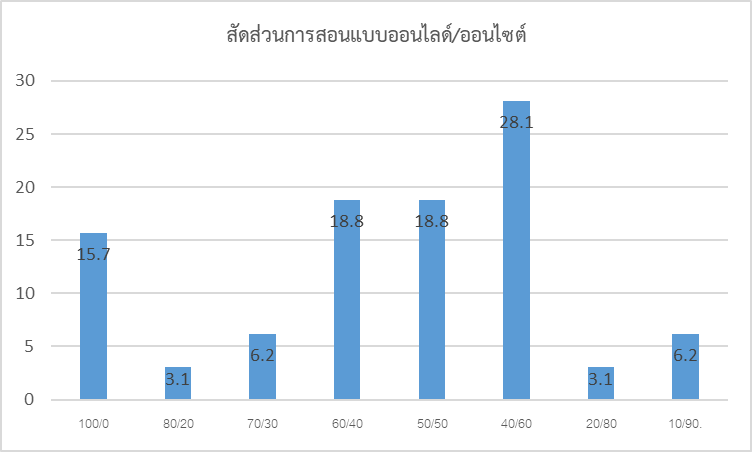 ภาพที่ 1 สัดส่วนการสอนแบบออนไลด์/ออนไซต์	จากภาพที่ 1 พบว่าอาจารย์ส่วนใหญ่แบ่งสัดส่วนระหว่างออนไลน์และออนไซต์พอๆ กัน นั่นคือ สัดส่วนเป็น 40/60 คิดเป็นร้อยละ 28.10 รองลงมาคือ 60/40 และ 50/50 คิดเป็นร้อยละ 18.80วิเคราะห์วิธีการสอนและรายวิชาที่เลือกสัดส่วนออนไลน์รายวิชาที่เลือกรูปแบบการสอนในสัดส่วนออนไลน์สูงในระดับร้อยละ 80 – 100 อาจเนื่องมาจากกลุ่มผู้เรียนหลายกลุ่ม หลายสาขา ดังนั้นอาจมีโอกาสแพร่กระจาย covid-19 สูง จึงทำให้นัดหมายเรียนออนไลน์สะดวกกว่า ลักษณะรายวิชาเป็นแบบบรรยาย กรณีศึกษา หรือเชิงหลักการ ซึ่งสามารถปรับเปลี่ยนให้อยู่ในรูปแบบของออนไลน์ได้คล่องตัวกว่าในลักษณะรายวิชาแบบอื่น และสามารถเรียนรู้เนื้อหารายวิชาได้จากสถานที่ที่นักศึกษาอยู่ได้โดยตรง ในกรณีที่อยู่ในช่วงของการฝึกงานในสถานประกอบการ หรืออื่น ๆ รายวิชาที่เลือกรูปแบบการสอนในสัดส่วนออนไลน์ระดับร้อยละ 40 - 70  เป็นส่วนของการฝึกทักษะที่จำเป็นต้องออนไซต์แต่เนื่องจากมีนักศึกษามีความเสี่ยงติดเชื้อมาเป็นระยะจึงจำเป็นต้องเรียนออนไลน์ตามสถานการณ์เป็นช่วงๆ  รวมถึงการประเมินผลต้องการความโปร่งใส ซึ่งในกิจกรรมออนไลน์ไม่สามารถสังเกตุพฤติกรรมผิดปกติได้ จึงจัดให้มีการออนไซต์เพิ่มเติม  รายวิชาที่เลือกรูปแบบการสอนในสัดส่วนออนไลน์ระดับร้อยละ 10 - 20  เป็นนักศึกษากลุ่มเล็ก และสามารถควบคุมการเรียนการสอนภายใต้มาตรการป้องกันการติดเชื้อโควิด-19 ได้  หรือเป็นนักศึกษาระดับปวช. ไม่มีสมาธิในการเรียนออนไลน์ในช่วงเวลาต่อเนื่องยาวนานจุดเด่น/ข้อดี ที่เลือกใช้การจัดการเรียนการสอนแบบออนไลน์ป้องกันการระบาดโรคติดเชื้อโควิด 19 และลดความเสี่ยงในการแพร่กระจายของเชื้อไวรัสโควิด 19สามารถอัดวิดีโอหรือคลิปวิดีโอไว้ให้นักศึกษาทบทวนหลังเรียน ผู้เรียนและผู้สอนได้มีปฏิสัมพันธ์โดยตรงต่อกันแบบเรียลไทม์ในขณะทำการสอน เมื่อผู้เรียนสงสัยสามารถสอบถามข้อสงสัยได้ทันที รวมถึงสามารถปรับเปลี่ยนเนื้อหาการสอนและเลือกใช้สื่ออื่นๆ ผสมในการสอนเพื่อสร้างความเข้าใจเพิ่มขึ้นของผู้เรียนผู้เรียนสามารถเลือกสถานที่ ในการเรียนที่นักศึกษารู้สึกสะดวกและมีสมาธิในการเรียนปัญหาและอุปสรรคของวิธีการสอนออนไลน์		- การสอนแบบออนไลน์ส่งผลให้ผู้เรียนอาจไม่เข้าใจในบทเรียนที่ผู้สอนกำลังทำการบรรยายอยู่ในห้องเรียนออนไลน์  และนักศึกษาไม่สามารถตอบคำถามได้เต็มประสิทธิภาพ	- ระบบอินเตอร์เน็ตมีปัญหาของทั้งอาจารย์และนักศึกษา 	- อาจารย์และนักศึกษาขาดแคลนสื่อ/อุปกรณ์ในการเรียนออนไลน์ บางครั้งเกิดปัญหาทางเทคนิค เช่น ไม่รู้วิธีการตั้งค่าเสียงและกล้องหรือการอนุญาตให้แอพลิเคชั่นเข้าถึงกล้องและไมค์ ทำให้เปิดไมค์หรือกล้องของตนเองไม่ได้ การเข้าใช้แอพลิเคชั่นโดยใช้อีเมล์อื่นที่ไม่ใช้อีเมล์ของมหาวิทยาลัย ทำให้หางานไม่เจอหรือไม่สามารถเข้าถึงทางแอพลิเคชั่นได้ รวมถึงนักศึกษายังขาดวินัยในการเรียนที่สามารถควบคุมได้ด้วยตนเอง เช่น ไม่ได้ตอบคำถามโดยอ้างว่าเข้าห้องน้ำ เป็นต้น	- กระบวนการติดตาม สังเกตุ พฤติกรรมทำได้ยาก และนักศึกษาขาดการปฏิสัมพันธ์กับเพื่อนๆ ร่วมชั้นเรียน ทำให้ไม่เกิดการพัฒนาการด้านสังคม , การมีส่วนร่วมของนักศึกษาลดลง , นักศึกษาเข้าชั้นเรียนไม่ตรงต่อเวลา2. โปรแกรม เครื่องมือ อุปกรณ์ที่เลือกใช้ในการสอน และการสื่อสาร 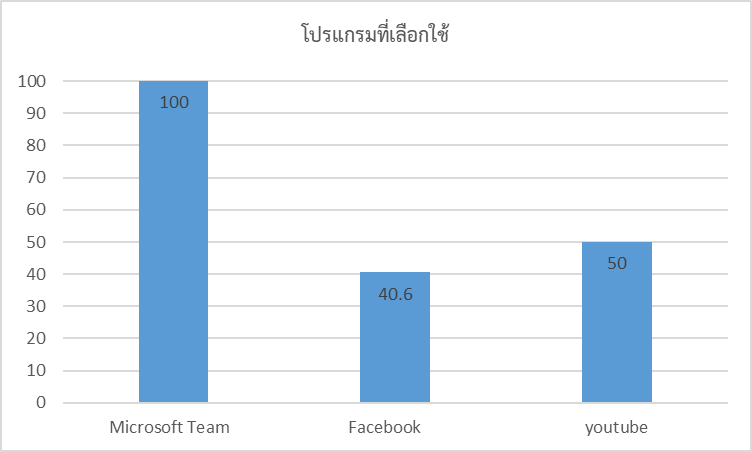 ภาพที่ 2 โปรแกรมที่อาจารย์เลือกใช้ในการสอนออนไลด์	จากภาพที่ 2 พบว่าอาจารย์ทุกท่านใช้โปรแกรม Microsoft Team ในการจัดการเรียนการสอน คิดเป็นร้อยละ 100 รองลงมาคือเลือกใช้ youtube คิดเป็นร้อยละ 50 และเลือกใช้ Facebook คิดเป็นร้อยละ 40.6 นอกจากนี้ยังพบว่าอาจารย์ส่วนใหญ่เลือกใช้ Computer และสัญญาณอินเตอร์เน็ต เป็นอุปกรณ์หลักในการสอนและสื่อสารกับนักศึกษา  คิดเป็นร้อยละ 90.6 และ 87.5 รองลงมาเป็น หูฟัง โทรศัพท์มือถือ และแทปเลท คิดเป็นร้อยละ 71.9, 68.8 และ 62.5 ตามลำดับที่เป็นเช่นนี้อาจเนื่องมาจาก  มหาวิทยาลัยสนับสนุน อบรมการใช้งานโปรแกรม Microsoft Team ให้แก่บุคลากรสะดวกในการรวบรวมรายชื่อนักศึกษาเพื่อเข้าห้องเรียนออนไลน์  อาจารย์ผู้สอนมีความชำนาญในการใช้ ระบบ MS Team ทำให้ง่ายต่อการสอน มีเครื่องมือเอื้อต่อการจัดการเรียนการสอนหลากหลายรูปแบบ เช่น การสร้างข้อสอบแบบสุ่มตัวเลือกได้  สามารถฝากไฟล์ได้แบบไม่หมดอายุตลอดเทอม  สามารถอัดเป็นวิดีโอ เพื่อทบทวนภายหลัง และสามารถเช็คชื่อได้แบบอัตโนมัติตอนที่ล็อคอินเข้ามา เป็นต้น	   ตารางที่ 2 จำนวนและร้อยละจำแนกตามลักษณะรายวิชา	จากตารางที่ 2 พบว่าลักษณะวิชาส่งผลต่อการเลือกโปรแกรมที่ใช้ประกอบการสอน โดยรายวิชาเกี่ยวกับภาษา สังคมและมนุษย์/บูรณาการ และวิทยาศาสตร์อาจารย์ส่วนใหญ่เลือกโปรแกรม Facebook  และ youtube มาใช้ประกอบการจัดการเรียนการสอน Facebook นักศึกษามีความคุ้นเคย และสามารถสร้างกลุ่มเพื่อส่งงานและเก็บไฟล์ได้นาน  และ youtube สามารถเป็นสื่อที่สามารถจำลอง และการสาธิตทำให้นักศึกษาเห็นภาพ และเข้าใจได้ชัดเจนส่วนวิชาเกี่ยวกับการคำนวณและงานช่างไม่นิยมเลือกโปรแกรม Facebook  และ youtube แต่จะเลือกเฉพาะโปรแกรม Microsoft Team มาใช้ในการจัดการเรียนการสอน ที่เป็นเช่นนี้อาจเนื่องมาจาก มีลักษณะของรายวิชา เป็นการสอนตัวอย่างและต้องมีการทวนสอบระหว่างการเรียนกับนักศึกษาอยู่ตลอดเวลา เพื่อทดสอบความเข้าใจของนักศึกษา 3. การวางแผนเตรียมการสอนออนไลน์ 	ในการเตรียมการสอนออนไลด์อาจารย์ได้วางแผนการสอน 3 ระยะ ได้แก่ ระยะเตรียมการสอน ระยะดำเนินการสอน และระยะประเมินผล โดยมีรายละเอียดดังนี้	3.1 ระยะเตรียมการสอน1) อาจารย์ได้มีวิธีการนัดหมายนักศึกษา โดยพบว่าส่วนใหญ่นัดหมาย ผ่าน Microsoft Team รองลงมาได้แก่ การนัดหมายนักศึกษาผ่านกลุ่ม Line ที่เป็นเช่นนี้อาจเนื่องมาจาก อาจารย์ผู้สอนสามารถเพิ่มช่องทางในการนัดหมายให้กับนักศึกษา จากโปรแกรมหลักซึ่งอาจารย์เลือกใช้ Microsoft Team โดยนิยมนำโปรแกรม Line มาเสริมเพื่อความสะดวกในการนัดหมาย และเป็นโปรแกรมที่สะดวกต่อการใช้งาน และเป็นโปรแกรมที่นักศึกษานิยมใช้ในสื่อออนไลน์          		2) วิธีการกำหนดแบบฝึกหัด และการมอบหมายงาน พบว่าอาจารย์ส่วนใหญ่ อัพโหลดไฟล์แบบฝึกหัด และการมอบหมายงาน เข้าในระบบ Microsoft Team แล้วให้นักศึกษาดาวน์โหลดเพื่อทำแบบฝึกหัด และงานที่มอบหมายให้ พร้อมทั้งกำหนดวัน เวลาที่ต้องส่งงาน คิดเป็นร้อย 90.6 รองลงมาพบว่าอาจารย์ทำการตรวจทำแบบฝึกหัด และงานที่มอบหมายให้กับนักศึกษา และเมื่อนักศึกษาทำแบบฝึกหัด และงานที่มอบหมายแล้ว ให้นักศึกษาอัพโหลดไฟล์ โดยสร้างโฟลเดอร์เป็นชื่อของตนเอง		นอกจากนี้ยังพบว่าอาจารย์ที่สอนวิชาที่เป็นทฤษฎีส่วนใหญ่จะให้ส่งงานกิจกรรมเคลื่อนไหวทางกลุ่ม Line เป็นความโดดเด่นของวิชาทางด้านภาษา นักศึกษาส่งงานการแนะนำตัวเอง การสนทนา ทำให้นักศึกษาส่งเป็นคลิปวิดีโอ ทำให้เห็นภาพเคลื่อนไหว และฟังเสียงได้ชัดเจน และอัพโหลดไฟล์แบบฝึกหัด และการมอบหมายงาน เข้าในระบบ Microsoft Team แล้วให้นักศึกษาดาวน์โหลดเพื่อทำแบบฝึกหัด และงานที่มอบหมายให้ พร้อมทั้งกำหนดวัน เวลาที่ต้องส่งงาน ส่วนวิชาที่เป็นทฤษฎีและปฏิบัติจะไม่ค่อยเลือกวิธีการนี้ ที่เป็นเช่นนี้อาจเนื่องมาจาก วิชาที่เป็นทฤษฎีและปฏิบัติมีกิจกรรมที่โต้ตอบกับนักศึกษาทันที ไม่จำเป็นต้องให้นักศึกษาส่งงานผ่านทั้ง 2 ช่องทางข้างต้น และมีการให้คะแนน วัดผลให้เสร็จสิ้นภายในคาบเรียน 3) เทคนิคที่จะใช้ในการสอน พบว่าอาจารย์ส่วนใหญ่ใช้ Power Point อัพโหลดขึ้นไมโครซอฟต์ทีมประกอบการบรรยายออนไลน์ พร้อมมีการถามตอบเป็นช่วงๆ คิดเป็นร้อย 90.60 รองลงมาคือการทบทวนความเข้าใจด้วยการถามตอบ ในชั้นเรียน คิดเป็นร้อย 78.10 และใช้เทคนิคการตั้งคำถามให้นักศึกษาตอบเป็นรายบุคคล เพื่อกระตุ้นให้นักศึกษามีความตั้งใจและเทคนิคการนำเสนองานประจำสัปดาห์ คิดเป็นร้อย 68.80 นอกจากนี้ยังพบว่าอาจารย์ที่สอนวิชาเกี่ยวกับวิทยาศาสตร์ การคำนวณและวิชางานช่าง เลือกเทคนิคการสอนโดยการบรรยาย  อธิบายกรณีศึกษาตัวอย่างผ่าน Microsoft Team พร้อมมีการถามตอบเป็นช่วงๆ ในช่องแชท และให้นักศึกษาพิมพ์ตอบคำถาม เนื่องจากรายวิชาวิทยาศาสตร์ การคำนวณและวิชางานช่าง เป็นรายวิชาต้องอธิบาย และซักถาม เพื่อทวนสอบความเข้าใจกับการศึกษา ตรงข้ามกับอาจารย์ที่สอนทางภาษา สังคมและมนุษย์/บูรณาการที่ไม่นิยมเลือกใช้วิธีการนี้ แต่จะเป็นการบรรยายโดยใช้ Power Point เป็นหลัก  สอนจนครบเนื้อหาการเรียนการสอนในแต่ละคาบเรียน และประมวลความเข้าใจตอนท้ายคาบเรียน        	3.2 ระยะดำเนินการสอน             	1) วิธีการเช็คความพร้อมของนักศึกษา  พบว่าส่วนใหญ่จะเช็คความพร้อมของนักศึกษา ประมาณ 5-10 นาที คิดเป็นร้อยละ 93.80 รองลงมาคือการเรียกชื่อให้นักศึกษาขานชื่อในห้องแชท Microsoft Team ก่อนเข้าสู่บทเรียน คิดเป็นร้อยละ 87.502) ช่องทางการสื่อสารอื่นๆ เพื่อช่วยให้ผู้เรียนสามารถปรึกษาผู้สอนได้ตลอดเวลา พบว่าส่วนใหญ่ ช่องทางให้นักศึกษาติดต่อผ่านช่องทาง Microsoft Team Chat และ Microsoft Team Post  คิดเป็นร้อยละ 84.40 รองลงมาคือ ช่องทางให้นักศึกษาสอบถามสื่อสารผ่าน Facebook  Line  E-mail และเบอร์โทรศัพท์ส่วนตัว คิดเป็นร้อยละ 75.003) การบันทึกไฟล์ เพื่อใช้สำหรับการทบทวนซ้ำ พบว่าส่วนใหญ่บันทึกการสอนทุกสัปดาห์ผ่านระบบ Microsoft Team นักศึกษาสามารถเข้าไปทบทวนได้ในห้องเรียน Microsoft Team   คิดเป็นร้อยละ 90.10 รองลงมาคือบันทึกไฟล์วีดีโอสอน  เฉลยแบบฝึกหัด กรณีศึกษา หรือประเด็นที่ซับซ้อน เพื่อให้ศึกษาสามารถเข้าไปทบทวนได้ตลอดเวลา คิดเป็นร้อยละ 25.00        	4) วิธีการสร้างแรงจูงใจผู้เรียน พบว่าส่วนใหญ่ให้คะแนนในแต่ละส่วนของการประเมิน เช่น คะแนนเข้าเรียน คะแนนแบบฝึกหัด คะแนนงานที่มอบหมาย คะแนนการนำเสนอ คะแนนการมีส่วนร่วมในการเรียนและการนำเสนอ และคะแนนสอบ คิดเป็นร้อยละ 84.40 รองลงมาคือการให้คะแนนการตอบคำถาม และการมีส่วนร่วมในการเสนอความคิดเห็น คิดเป็นร้อยละ 81.30นอกจากนี้ยังพบว่าอาจารย์ที่สอนวิชาที่เป็นทฤษฎีส่วนใหญ่จะสร้างแรงจูงใจผู้เรียนโดยให้คะแนนสำหรับการส่งงานเร็ว และตรงเวลา เนื่องจากไม่ต้องการทิ้งช่วงเวลาในการทำแบบฝึกหัดนานเกินไป เพื่อให้นักศึกษาได้เข้าใจประเด็นที่สอนได้ชัดเจน และสามารถเรียนต่อยอดในหัวข้อถัดไปได้ ส่วนวิชาที่เป็นทฤษฎีและปฏิบัติจะไม่ค่อยเลือกวิธีการนี้ เนื่องจากลักษณะรายวิชาเป็นแบบที่ต้องให้ค้นคว้าเพิ่มเติม และประชุมในกลุ่มย่อยของนักศึกษาเองจึงมีลักษณะที่ขยายเวลาให้นักศึกษาทำงานต่อเนื่องและกำหนดเวลาส่งที่ชัดเจนภายหลัง 	3.3 ระยะประเมินผล        		อาจารย์ส่วนใหญ่มีช่องทาง  วิธีการส่งงาน การตรวจงาน วิธีการทำแบบทดสอบ และวิธีการทดสอบ โดยการประเมินผลจากงานที่มอบหมาย การมีส่วนร่วมในการเรียน และการสอบ (ออนไลน์) ผ่านโปรแกรม Microsoft Team คิดเป็นร้อยละ 87.50 รองลงมาคือการส่งงาน ตรวจงาน ผ่านทาง Microsoft Team ประจำสัปดาห์ และการทดสอบ Upload ไฟล์ผ่านระบบ Microsoft Team ให้นักศึกษา Download ไปทำและส่งไฟล์ผ่าน Microsoft Team คิดเป็นร้อยละ 78.10             นอกจากนี้ยังพบว่าอาจารย์ที่เลือกการสอนแบบผสมผสานระหว่างออนไลน์และออนไซต์โดยแบ่งสัดส่วนระหว่างออนไลน์และออนไซต์พอๆ กัน เช่น 40/60, 50/50 และ 60/40 จะเลือก  วิธีการส่งงาน โดยส่งไฟล์งานเป็น PDF, ส่ง Hard-copy หน้าห้อง โดยดำเนินการตามมาตรฐานโควิด-19 ตามลักษณะการสอนในช่วงเวลานั้นๆ สำหรับการส่ง Hard-copy ทำให้สะดวกในการตรวจงาน และสะท้อนจุดที่ต้องแก้ไขให้กับนักศึกษาได้ชัดเจน 4. การจัดกิจกรรมการเรียนรู้ออนไลน์/ออนไซต์     	4.1 การจัดสภาพแวดล้อม อาจารย์ส่วนใหญ่เปิดกล้องเพื่อสร้างบรรยากาศการสนทนาแบบ Face to Face พร้อมทั้งมีการซักถาม พูดคุยกับนักศึกษาเป็นระยะๆ คิดเป็นร้อยละ 81.30 รองลงมาคือจัดพื้นที่ในการเรียนการสอนออนไลน์โดยเน้นไม่ให้มีเสียงรบกวนจากภายนอก จัดเตรียมอุปกรณ์คอมพิวเตอร์ กล้อง ไมโครโฟน อินเตอร์เน็ต ให้พร้อม เพื่อให้ผู้เรียนได้รับเสียงและภาพที่ชัดเจน คิดเป็นร้อยละ 78.10 และใช้การพูดคุยเป็นกันเองมีส่วนร่วม และทำงานเป็นทีม คิดเป็นร้อยละ 75.004.2 กิจกรรมการมีส่วนร่วมของผู้เรียน    อาจารย์ส่วนใหญ่ตั้งคำถามนักศึกษาตอบเป็นรายบุคคลตามการสุ่ม เช่นเดียวกับการแสดงความคิดเห็น และให้นักศึกษามีเวลาคิดหาคำตอบ คิดเป็นร้อยละ 87.50 รองลงมาคือเปิดโอกาสให้นักศึกษาถามหลังจากบรรยายบทเรียน / เมื่อจบหัวข้อย่อย เพื่อให้นักศึกษามีความเข้าใจในการบันทึกบทปฏิบัติการ กำหนดให้นักศึกษาเปิดกล้องเป็นรายคนตอนท้ายคาบเรียนและแสดงแบบบันทึกใบงานปฏิบัติการเพื่อให้นักศึกษากระตือรือร้นและใช้เวลาในชั้นเรียนเพื่อบันทึกและคำนวณจากผลปฏิบัติการจากสื่อ   การสอนให้ได้มากที่สุด คิดเป็นร้อยละ 81.30 และอาจารย์เปิดโอกาสให้นักศึกษาสามารถสอบถาม แสดงความคิดเห็นได้ตลอดเวลาของเรียน หรือสามารถสอบถามแสดงความคิดเห็นหลังจากการเรียนได้ คิดเป็นร้อยละ 71.90นอกจากนี้พบว่าอาจารย์ผู้สอนเห็นว่าการสอนออนไซต์ มีกิจกรรมที่สำคัญที่ให้นักศึกษามีส่วนร่วม คือ การที่นักศึกษาสามารถยกมือเพื่อถามในสิ่งที่ไม่เข้าใจได้ทันที และสามารถใช้วิธีการตั้งคำถามเพื่อให้นักศึกษาตอบ หรือแสดงความคิดเห็นเพิ่มเติมได้5.การวัดและประเมินผล      	5.1 วิธีการวัดและประเมินผลตามวัตถุประสงค์ของรายวิชา  พบว่าอาจารย์ส่วนใหญ่เลือกใช้ข้อสอบกลางภาค ออกข้อสอบให้เป็นเชิงวิเคราะห์ หรือการประยุกต์ใช้งาน เพื่อให้สามารถเปิดตำราประกอบได้ และให้เขียนคำตอบลงในกระดาษพร้อมถ่ายรูปส่งในแชทส่วนตัวพร้อมระบุชื่อ เวลาที่ส่ง คิดเป็นร้อยละ 53.10ส่วนการทดสอบเก็บคะแนนย่อยเมื่อเรียนได้ครบทุก 3 บทเรียน และการสอบกลางภาคและปลายภาค รวมถึงการนำเสนองานภาคปฏิบัติผ่าน Microsoft Team และหน้าชั้นเรียน อาจารย์ส่วนใหญ่ใช้วิธีการทำโปรเจคในรูปแบบวิดีโอ และนำเสนองาน คิดเป็นร้อยละ 62.50 รองลงมาคือมอบหมายงานเพื่อให้นักศึกษานำเสนอเป็นรายบุคคลแบบ Face-to-Face และตอบคำถามที่ผู้สอนสอบถามจากงานที่นักศึกษาทำอย่างน้อย 3 คำถาม และตามรูปแบบที่สนใจ คิดเป็นร้อยละ 50.005.2 วิธีการประเมินความพึงพอนักศึกษาต่อการสอน  อาจารย์สาวนใหญ่ประเมินความพึงพอของนักศึกษาจากการสอบถามจากนักศึกษาโดยตรงระหว่างพักช่วงให้นักศึกษาจดบันทึกผลการปฏิบัติการจากสื่อ การสอน และแบบประเมินผู้สอนตามระบบงานทะเบียน คิดเป็นร้อยละ 53.10ข้อเสนอแนะในการจัดทำครั้งต่อไปควรมีการกำหนดร้อยละการมีส่วนร่วมในการให้ข้อมูลของแต่ละหน่วยงานควรมีการหารือเพื่อกำหนดกรอบแบบสอบถามให้สามารถเก็บข้อมูลได้แม่นยำ ให้เป็นวาระหลักในการกำหนดประเด็น ประกอบด้วย ข้อมูลในแบบสอบถามจำกัดคำตอบของผู้ตอบมากเกินไปการกำหนดผู้ตอบแบบสอบถามควรแยกตามกลุ่มรายวิชากำหนดจำนวนผู้ตอบแบบสอบถามให้เพียงพอและทั่วถึงเกณฑ์ในการกำหนดผู้ตอบแบบสอบถามแต่ละครั้ง ก่อนจัดการประชุมสรุปผลควรกำหนดให้ชัดเจน และให้มีผู้ตอบแบบสอบถามตามเกณฑ์ที่กำหนดการดำเนินการ การจัดการความรู้ ควรปฏิบัติให้ครบตามกระบวนการเผยแพร่ และทบทวนการใช้งาน เพื่อให้มั่นใจว่าได้คู่มือการปฏิบัติงานที่ดี 7.ผลสัมฤทธิ์  (ผลสัมฤทธิ์ด้านต่าง ๆ ได้แก่ เชิงคุณภาพ เชิงปริมาณ รางวัลที่ได้รับ การเป็นแบบอย่างที่ดีให้กับหน่วยงานต่าง ๆ ฯลฯ) 	1. อาจารย์ผู้สอนมีแนวทางการจัดการเรียนการสอนแบบออนไลน์ และออนไซต์ ที่หลากหลายมากยิ่งขึ้น	2. ทราบถึงปัญหา อุปสรรค และข้อจำกัดในวิธีการสอนออนไลน์ มากยิ่งขึ้น	4. หน่วยงานมีแนวทางแก้ไขปัญหา และอุปสรรค ในการจัดการสอนออนไลน์ที่ชัดเจนมากยิ่งขึ้น8.ปัจจัยความสำเร็จ  (สรุปเป็นข้อๆ) ปัจจัยแห่งความสำเร็จในการดำเนินการจัดทำเทคนิคการจัดทำคู่มือการปฏิบัติงาน 	1) บุคลากร		1.1) มีทักษะความรู้ในการจัดการสอนออนไลน์เพิ่มขึ้น		1.2) บุคลากรมีความเข้าใจวิธีการจัดสอนออนไลน์ชัดเจนยิ่งขึ้น	2) ผู้บริหาร		2.1) ส่งเสริมสนับสนุน และมีนโยบายในการพัฒนาการจัดการเรียนการสอนออนไลน์ให้มีคุณภาพ มากยิ่งขึ้น		2.2) ส่งเสริม สนับสนุน ให้อาจารย์เพิ่มวิธีการสอนออนไลน์ รวมกับการสอนปกติให้มากยิ่งขึ้น		2.3) ส่งเสริม และสนับสนุนระบบสารสนเทศช่วยในการจัดการเรียนการสอนออนไลน์มากขึ้น9. ปัญหาอุปสรรคและข้อเสนอแนะ แนวทางการพัฒนาต่อไป1) บุคลากรขาดอุปกรณ์ ในการสนับสนุนการจัดการสอนออนไลน์ลักษณะรายวิชาจำนวนกลุ่มตัวอย่างร้อยละ1. ภาษา39.32. สังคมและมนุษย์/บูรณาการ412.53. วิทยาศาสตร์721.94. คำนวณ721.95. งานช่าง1134.4รวม32100.0สัดส่วน (ออนไลน์/ออนไซต์)รายวิชา100/01. รายงานทางการเงินและการวิเคราะห์2. เคมีสำหรับวิศวกร3. Life and Social Skills4. นวัตกรรมและเทคโนโลยี5. การวางแผนภาษีอากร80/201. การบริหารต้นทุนเชิงกลยุทธ์70/301. เคมีสำหรับวิศวกร, ปฏิบัติการเคมีสำหรับวิศวกร2. เคมี4, นวัตกรรมและเทคโนโลยีและโครงงานเตรียมวิศวกรรม260/401. การบัญชีชั้นสูง 12. ฟิสิกส์ 2 สำหรับวิศวกร3. ภาษาอังกฤษเพื่อทักษะชีวิต4. การพัฒนาคุณภาพชีวิตและสังคม5. (อ.หฤทัยรัตน์ จันต๊ะคาด)6. การควบคุมในงานอุตสหกรรม50/501. ศิลปการใช้ชีวิต2. ภาษาอังกฤษเพื่อการสื่อสารทางธุรกิจ3. การบริหารจัดการระบบ4. วัสดุวิศวกรรม5. การควบคุมคุณภาพ6. การวางแผนและควบคุมการผลิต40/601. FUNSC2022. เคมีสำหรับวิศวกร3. ภาษาอังกฤษเชิงวิชาการ4. การใช้โปรแกรมสำหรับเร็จรูปเพื่องานบัญชี5. การบัญชีชั้นสูง26. ENGIE 129 (เครื่องมือกลอัตโนมัติ)7. การจัดการโซ่อุปทานเชิงนิเวศน์8. ENDEE108 Electrical Machines 19. (ผศ.ดร.ศิระพงศ์ ลือชัย)20/801. การบัญชีต้นทุน10/901. เคมี 42. Intestinal Plant Design ลักษณะวิชาFacebookFacebookyoutubeyoutubeลักษณะวิชาเลือกไม่เลือกเลือกไม่เลือก1. ภาษา30302. สังคมและมนุษย์/บูรณาการ31313. วิทยาศาสตร์61614. คำนวณ16255. งานช่าง01129รวม13191616